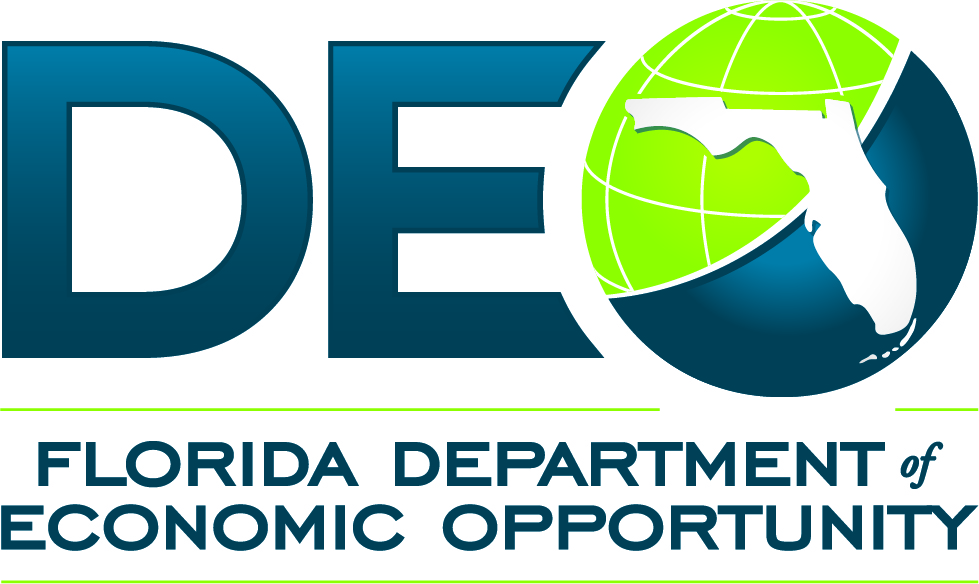 Mobile Career Center Scheduling FormComplete this form, save it and e-mail to:  Lorena.Clark@deo.myflorida.comScheduling Entity:Contact PersonPhone/Email:Activity Planned:Location/Address of Activity:Date of Activity:Date/Time of Arrival:Date/Time of Departure:Method of Payment:Billing Address:Onsite Staff Plans:{Local Workforce Development Boards should indicate which grants should be charged}{Local Workforce Development Boards should indicate which grants should be charged}Are public toilet facilities accessible?   Yes                 No 
{If not, scheduling entity will be responsible for providing potable facilities}
Are public toilet facilities accessible?   Yes                 No 
{If not, scheduling entity will be responsible for providing potable facilities}
Is secured onsite storage for the Mobile Career Center available at the planned site?  Yes              NoIs secured onsite storage for the Mobile Career Center available at the planned site?  Yes              No